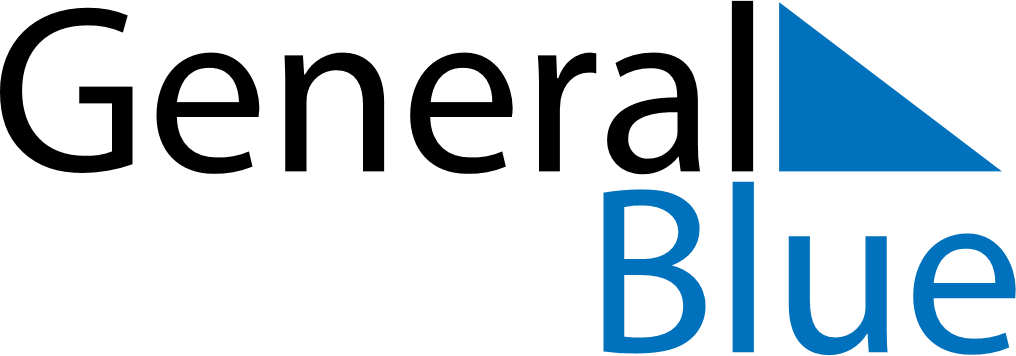 May 2024May 2024May 2024May 2024May 2024May 2024Holmsund, Vaesterbotten, SwedenHolmsund, Vaesterbotten, SwedenHolmsund, Vaesterbotten, SwedenHolmsund, Vaesterbotten, SwedenHolmsund, Vaesterbotten, SwedenHolmsund, Vaesterbotten, SwedenSunday Monday Tuesday Wednesday Thursday Friday Saturday 1 2 3 4 Sunrise: 4:13 AM Sunset: 8:58 PM Daylight: 16 hours and 45 minutes. Sunrise: 4:09 AM Sunset: 9:01 PM Daylight: 16 hours and 51 minutes. Sunrise: 4:06 AM Sunset: 9:04 PM Daylight: 16 hours and 57 minutes. Sunrise: 4:03 AM Sunset: 9:07 PM Daylight: 17 hours and 4 minutes. 5 6 7 8 9 10 11 Sunrise: 3:59 AM Sunset: 9:10 PM Daylight: 17 hours and 10 minutes. Sunrise: 3:56 AM Sunset: 9:13 PM Daylight: 17 hours and 17 minutes. Sunrise: 3:53 AM Sunset: 9:16 PM Daylight: 17 hours and 23 minutes. Sunrise: 3:49 AM Sunset: 9:20 PM Daylight: 17 hours and 30 minutes. Sunrise: 3:46 AM Sunset: 9:23 PM Daylight: 17 hours and 36 minutes. Sunrise: 3:43 AM Sunset: 9:26 PM Daylight: 17 hours and 42 minutes. Sunrise: 3:40 AM Sunset: 9:29 PM Daylight: 17 hours and 49 minutes. 12 13 14 15 16 17 18 Sunrise: 3:37 AM Sunset: 9:32 PM Daylight: 17 hours and 55 minutes. Sunrise: 3:33 AM Sunset: 9:35 PM Daylight: 18 hours and 1 minute. Sunrise: 3:30 AM Sunset: 9:38 PM Daylight: 18 hours and 8 minutes. Sunrise: 3:27 AM Sunset: 9:42 PM Daylight: 18 hours and 14 minutes. Sunrise: 3:24 AM Sunset: 9:45 PM Daylight: 18 hours and 20 minutes. Sunrise: 3:21 AM Sunset: 9:48 PM Daylight: 18 hours and 26 minutes. Sunrise: 3:18 AM Sunset: 9:51 PM Daylight: 18 hours and 32 minutes. 19 20 21 22 23 24 25 Sunrise: 3:15 AM Sunset: 9:54 PM Daylight: 18 hours and 39 minutes. Sunrise: 3:12 AM Sunset: 9:57 PM Daylight: 18 hours and 45 minutes. Sunrise: 3:09 AM Sunset: 10:00 PM Daylight: 18 hours and 51 minutes. Sunrise: 3:06 AM Sunset: 10:03 PM Daylight: 18 hours and 57 minutes. Sunrise: 3:03 AM Sunset: 10:06 PM Daylight: 19 hours and 2 minutes. Sunrise: 3:01 AM Sunset: 10:09 PM Daylight: 19 hours and 8 minutes. Sunrise: 2:58 AM Sunset: 10:12 PM Daylight: 19 hours and 14 minutes. 26 27 28 29 30 31 Sunrise: 2:55 AM Sunset: 10:15 PM Daylight: 19 hours and 20 minutes. Sunrise: 2:52 AM Sunset: 10:18 PM Daylight: 19 hours and 25 minutes. Sunrise: 2:50 AM Sunset: 10:21 PM Daylight: 19 hours and 31 minutes. Sunrise: 2:47 AM Sunset: 10:24 PM Daylight: 19 hours and 36 minutes. Sunrise: 2:45 AM Sunset: 10:26 PM Daylight: 19 hours and 41 minutes. Sunrise: 2:42 AM Sunset: 10:29 PM Daylight: 19 hours and 46 minutes. 